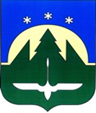 Городской округ Ханты-МансийскХанты-Мансийского автономного округа – ЮгрыДУМА ГОРОДА ХАНТЫ-МАНСИЙСКАРЕШЕНИЕ№ ___-VII РД		                                                         Принято									  30 сентября 2022 годаО награжденииРассмотрев ходатайства организаций о представлении к награждению, руководствуясь Решением Думы города Ханты-Мансийска от 30 января 2017 года № 78-VI РД «О наградах города Ханты-Мансийска», частью 1 статьи 69 Устава города Ханты-Мансийска,Дума города Ханты-Мансийска РЕШИЛА:1. Наградить Почетной грамотой Думы города Ханты-Мансийска:1.1. За многолетний добросовестный труд, высокий профессионализм, значительные успехи в организации и совершенствовании образовательного              и воспитательного процессов и в связи с 90-летием со дня образования муниципального бюджетного общеобразовательного учреждения «Средняя общеобразовательная школа № 1 имени Созонова Юрия Георгиевича»:АРХИПОВУ Зинаиду Сергеевну, учителя русского языка и литературы муниципального бюджетного общеобразовательного учреждения «Средняя общеобразовательная школа № 1 имени Созонова Юрия Георгиевича».1.2. За многолетний добросовестный труд, успехи в организации 
и совершенствовании воспитательного процесса и в связи с 10-летием со дня образования муниципального автономного дошкольного образовательного учреждения «Детский сад № 22 «Планета детства»: ФОМИНУ Любовь Александровну, инструктора по физической культуре муниципального автономного дошкольного образовательного учреждения «Детский сад № 22 «Планета детства». 1.3. За многолетний добросовестный труд, высокий профессионализм, значительные успехи в организации и совершенствовании работы 
по дополнительному образованию подрастающего поколения города 
Ханты-Мансийска и в связи с 65-летием со дня образования муниципального бюджетного учреждения дополнительного образования «Детская школа искусств»:БЕЛОВУ Валентину Михайловну, преподавателя по классу фортепиано муниципального бюджетного учреждения дополнительного образования «Детская школа искусств»;КАМАЛОВУ Зульфию Галеевну, преподавателя музыкально-теоретических дисциплин, заведующего хоровым отделением муниципального бюджетного учреждения дополнительного образования «Детская школа искусств»;КОНЕВУ Тамару Ивановну, преподавателя по классу фортепиано муниципального бюджетного учреждения дополнительного образования «Детская школа искусств».1.4. За безупречный и плодотворный труд, профессиональные успехи, личный вклад в дело воспитания и образования подрастающего поколения 
и в связи с профессиональным праздником Днем учителя: АКИШИНА Владимира Николаевича, преподавателя по классу народных инструментов муниципального бюджетного учреждения дополнительного образования «Детская школа искусств»;КАРМАЗИНУ Надежду Ильиничну, заместителя директора Департамента образования Администрации города Ханты-Мансийска;МИШУРИНСКУЮ Наталию Анатольевну, заместителя директора 
по учебно-воспитательной  работе муниципального бюджетного учреждения дополнительного образования «Межшкольный учебный комбинат»;ОПЛЕТАЕВА Владимира Сергеевича, педагога-организатора основ безопасности жизнедеятельности муниципального бюджетного общеобразовательного учреждения «Средняя общеобразовательная школа 
№ 1 имени Созонова Юрия Георгиевича»;ПИСАРЕНКО Альфиру Султановну, преподавателя изобразительного искусства муниципального бюджетного учреждения дополнительного образования «Детская школа искусств»;СМОРОДИНУ Юлию Евгеньевну, учителя информатики и математики муниципального бюджетного общеобразовательного учреждения «Центр образования № 7 имени Дунина-Горкавича Александра Александровича»;ФОМИНУ Наталью Валентиновну, заместителя директора 
по учебно-воспитательной работе муниципального бюджетного общеобразовательного учреждения «Средняя общеобразовательная 
школа №8»;ХАЛИЛОВУ Эльвиру Давлетгалиевну, учителя биологии муниципального  бюджетного общеобразовательного  учреждения «Средняя общеобразовательная школа с углубленным изучением отдельных предметов        № 3».1.5. За многолетний добросовестный труд, высокий профессионализм, значительные успехи в организации и совершенствовании образовательного               и воспитательного процессов и в связи с 60-летием со дня рождения:ДАНИЛОВУ Ирину Геннадьевну, младшего воспитателя муниципального автономного дошкольного образовательного учреждения «Детский сад № 22 «Планета детства». 1.6. За добросовестный труд, многолетнюю работу по оказанию высококвалифицированной медицинской помощи жителям города 
Ханты-Мансийска и в связи с 90-летием со дня образования бюджетного учреждения Ханты-Мансийского автономного округа – Югры «Окружная клиническая больница»:МАКАРОВУ Наталью Васильевну, медицинскую сестру палатную дневного стационара отделения противоопухолевой лекарственной терапии стационара окружного онкологического центра бюджетного учреждения Ханты-Мансийского автономного округа – Югры «Окружная клиническая больница»;НИГМАТУЛИНУ Рузилю Шайхисламовну, младшую медицинскую сестру по уходу за больными оториноларингологического отделения стационара бюджетного учреждения Ханты-Мансийского автономного 
округа – Югры «Окружная клиническая больница»;РЖАНОВА Василия Алексеевича, начальника службы медицинских газов и кислородной станции бюджетного учреждения Ханты-Мансийского автономного округа – Югры «Окружная клиническая больница»;САЗОНОВА Артема Юрьевича, рентгенолаборанта рентгеновского отделения бюджетного учреждения Ханты-Мансийского автономного 
округа – Югры «Окружная клиническая больница»;СОБЯНИНА Константина Юрьевича, врача сердечно-сосудистого хирурга хирургического отделения № 1 стационара бюджетного учреждения                   Ханты-Мансийского автономного округа – Югры «Окружная клиническая больница».2. Наградить Благодарственным письмом Думы города 
Ханты-Мансийска:2.1. За многолетний добросовестный труд, высокий профессионализм, значительные успехи в организации и совершенствовании образовательного                и воспитательного процессов и в связи 90-летием со дня образования муниципального бюджетного общеобразовательного учреждения «Средняя общеобразовательная школа № 1 имени Созонова Юрия Георгиевича»:ДЖАФАРОВУ Тазагюль Ханкиши Кызы, заведующего хозяйством муниципального бюджетного общеобразовательного учреждения «Средняя общеобразовательная школа № 1 имени Созонова Юрия Георгиевича»;ПЕТРОВУ Анну Сергеевну, учителя начальных классов муниципального бюджетного общеобразовательного учреждения «Средняя общеобразовательная школа № 1 имени Созонова Юрия Георгиевича»;ЧУРКИНУ Ольгу Владимировну, учителя физики муниципального бюджетного общеобразовательного учреждения «Средняя общеобразовательная школа № 1 имени Созонова Юрия Георгиевича».2.2. За успехи в организации и совершенствовании воспитательного процесса и в связи с 10-летием со дня образования муниципального автономного дошкольного образовательного учреждения «Детский сад № 22 «Планета детства»: АШИРБАКИЕВУ Нелли Марсельевну, воспитателя муниципального автономного дошкольного образовательного учреждения «Детский сад № 22 «Планета детства»;КУКЛИНУ Татьяну Кузьминичну, повара муниципального автономного дошкольного образовательного учреждения «Детский сад № 22 «Планета детства».2.3. За добросовестный труд, значительные успехи в организации 
и совершенствовании работы по дополнительному образованию подрастающего поколения города Ханты-Мансийска и в связи с 65-летием 
со дня образования муниципального бюджетного учреждения дополнительного образования «Детская школа искусств»:ЗАХАРОВУ Айгуль Миратовну, преподавателя по классу сольного пения муниципального бюджетного учреждения дополнительного образования «Детская школа искусств»;КИПАРИС Людмилу Григорьевну, преподавателя хоровых дисциплин, руководителя методического объединения преподавателей теоретических дисциплин муниципального бюджетного учреждения дополнительного образования «Детская школа искусств»;ЛОШАКОВУ Елену Александровну, преподавателя по классу фортепиано муниципального бюджетного учреждения дополнительного образования «Детская школа искусств».2.4. За добросовестный труд, высокий профессионализм, личный вклад 
в развитие финансовой системы органов местного самоуправления города Ханты-Мансийска и в связи с профессиональным праздником Днем финансиста:АРЛАМОВУ Оксану Николаевну, начальника отдела единого казначейского счета управления казначейского исполнения бюджета Департамента управления финансами Администрации города 
Ханты-Мансийска;ПАВЛЮЧЕНКО Татьяну Викторовну, начальника бюджетного управления Департамента управления финансами Администрации города 
Ханты-Мансийска.2.5. За безупречный и плодотворный труд, профессиональные успехи, личный вклад в дело воспитания и образования подрастающего поколения 
и в связи с профессиональным праздником Днем учителя:БАДИКОВУ Елену Константиновну, педагога дополнительного образования муниципального бюджетного учреждения дополнительного образования «Межшкольный учебный комбинат»;БЕЗВЕРХНЮЮ Ольгу Анатольевну, заведующего учебной частью муниципального бюджетного общеобразовательного учреждения «Средняя общеобразовательная школа № 8»;ГРЕБНЕВА Игоря Александровича, инженера-программиста муниципального бюджетного общеобразовательного учреждения «Средняя общеобразовательная школа № 2»;ДЕМЕШКО Анну Валерьевну, учителя начальных классов муниципального  бюджетного общеобразовательного  учреждения «Средняя общеобразовательная школа с углубленным изучением отдельных предметов       № 3»;ДОЛЖИЧЕВУ Ольгу Борисовну, учителя английского и немецкого языков муниципального бюджетного общеобразовательного учреждения «Центр образования № 7 имени Дунина-Горкавича Александра Александровича»;ЗАГВАЗДИНУ Римму Ринатовну, учителя русского языка и литературы муниципального бюджетного общеобразовательного учреждения «Центр образования № 7 имени Дунина-Горкавича Александра Александровича»;ЗИМЕНКО Алексея Сергеевича, начальника юридического 
и контрольно-ревизионного отдела муниципального казенного учреждения  «Управление по учету и контролю финансов образовательных учреждений города Ханты-Мансийска»;ИВАНОВУ Галию Казымовну, учителя физики и математики муниципального бюджетного общеобразовательного учреждения «Центр образования № 7 имени Дунина-Горкавича Александра Александровича»;КИРИЛЛОВУ Марину Ивановну, учителя начальных классов муниципального бюджетного общеобразовательного учреждения «Средняя общеобразовательная школа № 6 имени Сирина Николая Ивановича»;КОВАЛЕВУ Инну Григорьевну, преподавателя по классу фортепиано муниципального бюджетного учреждения дополнительного образования «Детская школа искусств»;КОТЕЛЕВСКОГО Артема Руслановича, педагога-организатора муниципального бюджетного общеобразовательного учреждения «Средняя общеобразовательная школа № 8»;КУЛИКОВУ Татьяну Сергеевну, заместителя директора 
по учебно-воспитательной работе муниципального бюджетного 
учреждения дополнительного образования «Межшкольный учебный комбинат»;МЕНЬЩИКОВА Артема Валерьевича, заместителя директора 
по воспитательной работе муниципального бюджетного общеобразовательного учреждения «Средняя общеобразовательная школа № 8»;НИКИФОРОВУ Наталью Алексеевну, воспитателя муниципального бюджетного дошкольного образовательного учреждения «Детский сад комбинированного вида № 14 «Березка»;НИЯЗУЛИНУ Динару Афильевну, воспитателя муниципального бюджетного дошкольного образовательного учреждения «Центр развития ребенка – детский сад № 7 «Елочка»;НУГМАНОВУ Оксану Рашитовну, учителя начальных классов муниципального бюджетного общеобразовательного учреждения «Средняя общеобразовательная школа № 1 имени Созонова Юрия Георгиевича»;ПИККА Марину Николаевну, начальника отдела психолого-педагогической помощи обучающимся муниципального бюджетного общеобразовательного учреждения «Средняя общеобразовательная 
школа № 8»;ПИНЕГИНУ Марию Александровну, воспитателя муниципального бюджетного дошкольного образовательного учреждения «Детский сад № 23 «Брусничка»;САБЛИНУ Нину Александровну, рабочего по стирке и ремонту спецодежды муниципального бюджетного дошкольного образовательного учреждения «Центр развития ребенка – детский  сад № 8 «Солнышко»;ТОКАРЕНКО Елену Николаевну, учителя начальных классов муниципального бюджетного общеобразовательного учреждения «Средняя общеобразовательная школа № 1 имени Созонова Юрия Георгиевича»;УСТЮГОВА Виталия Борисовича, учителя истории и обществознания муниципального бюджетного общеобразовательного учреждения «Центр образования № 7 имени Дунина-Горкавича Александра Александровича»;ЦВЕТКОВУ Веру Александровну, музыкального руководителя муниципального бюджетного дошкольного образовательного учреждения «Центр развития ребенка – детский сад № 20 «Сказка».2.6. За многолетний добросовестный труд, высокий профессионализм, значительные успехи в организации и совершенствовании образовательного                 и воспитательного процессов и в связи с 55-летием со дня рождения:БЕЛЯВСКУЮ Ирину Борисовну, педагога дополнительного образования муниципального бюджетного учреждения дополнительного образования «Детский этнокультурно-образовательный центр».2.7. За многолетний добросовестный труд, высокий профессионализм, значительные успехи в организации и совершенствовании образовательного               и воспитательного процессов и в связи с 50-летием со дня рождения:ЗАГУМЕННУЮ Ирину Владимировну, учителя географии муниципального бюджетного общеобразовательного учреждения «Средняя общеобразовательная школа № 6 имени Сирина Николая Ивановича»;ШУШУНОВУ Светлану Викторовну, воспитателя муниципального бюджетного дошкольного образовательного учреждения «Детский сад № 17 «Незнайка».2.8. За добросовестный труд по оказанию высококвалифицированной медицинской помощи жителям города Ханты-Мансийска и в связи 
с 90-летием со дня образования бюджетного учреждения 
Ханты-Мансийского автономного округа – Югры «Окружная клиническая больница»:ДОРОЖКИНА Константина Александровича, врача-оториноларинголога оториноларингологического отделения стационара бюджетного учреждения Ханты-Мансийского автономного округа – Югры «Окружная клиническая больница»;КИПРОВА Романа Юрьевича, врача по рентгенэндоваскулярным диагностике и лечению отделения рентгенохирургических методов диагностики и лечения стационара бюджетного учреждения 
Ханты-Мансийского автономного округа – Югры «Окружная клиническая больница»;КЛЯЦКОГО Дениса Андреевича, врача-уролога отделения 
первичной специализированной медико-санитарной помощи № 3 консультативно-диагностической поликлиники бюджетного учреждения Ханты-Мансийского автономного округа – Югры «Окружная клиническая больница»;КОЧЕТКОВУ Светлану Анатольевну, медицинскую сестру участковую консультативно-диагностического отделения № 2 детской поликлиники бюджетного учреждения Ханты-Мансийского автономного округа – Югры «Окружная клиническая больница»;МАРЦИНКЕВИЧ Светлану Владимировну, врача-онколога 
консультативно-диагностического отделения онкологического центра бюджетного учреждения Ханты-Мансийского автономного округа – Югры «Окружная клиническая больница»;НЕКРАСОВУ Лейлу Фазильевну, заведующего рентгеновским отделением-врача-рентгенолога центра лучевой диагностики бюджетного учреждения Ханты-Мансийского автономного округа – Югры «Окружная клиническая больница»;НОСАТОВУ Наталью Анатольевну, заведующего консультативно-диагностическим отделением врача-акушера-гинеколога женской консультации бюджетного учреждения Ханты-Мансийского автономного округа – Югры «Окружная клиническая больница»;ПАВЛЮКОВУ Алену Александровну, врача-кардиолога неврологического отделения с блоком интенсивной терапии стационара 
и с дневным стационаром бюджетного учреждения Ханты-Мансийского автономного округа – Югры «Окружная клиническая больница»;ШПЕНГЛЕРА Константина Николаевича, санитара приемного отделения бюджетного учреждения Ханты-Мансийского автономного 
округа – Югры «Окружная клиническая больница».Председатель Думыгорода Ханты-Мансийска						         К.Л. Пенчуков  Подписано ____ сентября 2022 года